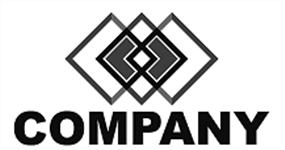 ООО "Название организации"Прочностной расчетэлементов каркаса навесной фасадной системыU-kon LT-247Материал облицовки: Керамогранит Объект: Жилой домСодержаниеСодержание	2Введение	3Нагрузки и воздействия	31.Собственный вес	32.Ветровые нагрузки	43.Гололедная нагрузка	5Расчет деформативности направляющих	5Коэффициенты неразрезности	6Основные буквенные обозначения величин	6Расчет прочности монтажной схемы №1.	71.Исходные данные:	72. Расчет вертикального профиля А-24.4	83. Расчет реакций, передающихся на кронштейны:	104. Расчет кронштейна АД-033	115. Расчет кронштейна АД-032	146. Расчет соединения кронштейна с профилем.	167. Расчет прочности крепления кронштейна АД-033 к конструкциям здания.	178. Расчет прочности крепления кронштейна АД-032 к конструкциям здания.	18Расчет прочности монтажной схемы №2.	191.Исходные данные:	192. Расчет вертикального профиля А-38	203. Расчет реакций, передающихся на кронштейны:	254. Расчет кронштейна АД-062	265. Расчет кронштейна АД-063	296. Расчет соединения кронштейна с профилем.	317. Расчет прочности крепления кронштейна АД-062 к конструкциям здания.	328. Расчет прочности крепления кронштейна АД-063 к конструкциям здания.	33Сводная таблица расчетных монтажных схем	35Условные обозначения кронштейнов:	35ВведениеНастоящий прочностной расчет включает проверку прочности и деформаций металлических профилей и креплений к конструкциям здания, несущих нагрузки от их собственной массы, массы облицовки, давления ветра, а также нагрузки от обледенения облицовки.При разработке данного расчета были использованы следующие документы:1. СП 20.13330.2016 «Актуализированная редакция СНиП 2.01.07-85 Нагрузки и воздействия»2. СП 128.13330.2016 «Актуализированная редакция СНиП 2.03.06-85 Алюминиевые конструкции»3. СП 16.13330.2017 «Актуализированная редакция СНиП II-23-81 Стальные конструкции»4. Справочник проектировщика(Расчетно-теоретический).т1.ред.Уманского, 1973)5. Справочник проектировщика(Расчетно-теоретический).т2.ред.Уманского, 1973)6. ГОСТ 27751-2014.Надежность строительных конструкций и оснований. Основные положенияНагрузки от собственной массы облицовки принимаются по техническим условиям или паспортным данным предприятий-изготовителей.Нагрузка от веса утеплителя в расчете несущего каркаса не учитывается, так как его крепление производится на тарельчатые дюбеля.Временные нагрузки от ветра принимаются по СП [1].Нагрузка от обледенения облицовки принимается по СП[1].Рассматриваемые усилия: изгибающие моменты, поперечные и продольные силы; прогибы определяются с использованием основных положений сопротивления материалов и строительной механики, а также средств ЭВМ.Коэффициенты надежности по нагрузкам γf принимаются по СП[1].Единый коэффициент надежности по ответственности γn принимается по ГОСТ[6].Направления координатных осей в расчетных схемах приняты:	ось х -горизонтальная в плоскости стены;	ось у -горизонтальная по нормали к стене;	ось z -вертикальная в плоскости стены.Нагрузки и воздействияНа каркас навесных фасадов действуют следующие нагрузки:1.Собственный вес облицовки и каркаса подконструкции;2.Ветровые нагрузки.3.Гололедная нагрузка.1.Собственный весРасчетная погонная нагрузка от собственного веса вертикального профиля и веса облицовки:Рz м.п. = Ро · γf · lx · yn + Рп · γf · γn, кН/м    (1)где: Ро - вес облицовки по данным производителя, кН/м²;	lx - шаг направляющих по горизонтали, м;	γf - коэффициент надежности по материалу;	Рп - вес одного погонного метра профиля, кН/м;	γn - единый коэффициент надежности по ответственности2.Ветровые нагрузкиРасчётное давление ветра, действующее на высоте z, определяют по формуле:w м.п. = w0 · k(ze) · [1 + ζ(ze)] · cp · v · lx · γf · γn · Кнер, кН/м    (2)где: w0 – нормативное давление ветра по СП [1]	z – эквивалентная высота здания от поверхности земли;	k(ze) – коэффициент, учитывающий изменение ветрового давления для высоты z по СП[1];	ζ(ze) – коэффициент пульсации давления ветра для эквивалентной высоты z, принимаемый по СП[1];	cp – пиковые значения аэродинамических коэффициентов отсоса по СП[1], для рядового участка ср = 1.2, для углового ср = 2.2	v – коэффициент корреляции ветровой нагрузки по СП[1] в зависимости от площади ограждения А, с которой собирается ветровая нагрузка	γf – коэффициент надёжности по ветровой нагрузке, принимаемый равным 1,4 по СП[1]	Кнер - коэффициент неразрезности по Справочнику проектировщика (вводится для промежуточных вертикальных профилей).Таблица 2.1 Значения коэффициентов k(ze)Таблица 2.2 Значения коэффициентов ζ(ze)Таблица 2.3 Значения коэффициентов v3.Гололедная нагрузкаРасчётное значение поверхностной гололёдной нагрузки определяется по формуле:i м.п. = b · k · μ₂ · ρ · g · γf · lx · γn · Кнер, кН/м    (3)где: b – толщина стенки гололёда, мм, на элементах круглого сечения диаметром 10мм, расположенных на высоте 10 м над поверхностью земли, принимаемая по таблице 3.1;	k – коэффициент, учитывающий изменение толщины стенки гололёда по высоте и принимаемый по таблице 3.2;	μ₂ – коэффициент, учитывающий отношение площади поверхности элемента, подверженной обледенению, к полной площади поверхности элемента и принимаемый равным 0,6;	ρ – плотность льда, принимаемая равной 0,9 г / см³;	g – ускорение свободного падения, м / с²;	γf – коэффициент надёжности по нагрузке для гололёдной нагрузки.Таблица 3.1Таблица 3.2Расчет деформативности направляющихПри расчете направляющих по второму предельному состоянию (расчет на прогиб) используются коэффициенты, принимаемые по таблице 4.Таблица 4Коэффициенты неразрезностиПри расчете нагрузок в промежуточных направляющих применяются коэффициенты неразрезности, принимаемые по таблице 5.Таблица 5Основные буквенные обозначения величинA - площадь сечения брутто;E - модуль упругости;eу - Вылет;f - прогиб;I - момент инерции сечения брутто;L - длина балки;l - длина пролета;a - длина консоли;M - изгибающий момент;N - продольная сила;R - расчетное сопротивление растяжению, сжатию, изгибу;W - момент сопротивления сечения брутто;yc - коэффициент условий работы;γn - коэффициент надежности по назначению;σ - нормальные напряжения;a1, a2 - обозначение верхней и нижней консолей вертикальной направляющей соответственно;l1, l2, l3, l4, l5 - обозначение пролетов направляющей;R1, R2, R3, R4, R5 - обозначение опор (кронштейнов);Кнер - коэффициент неразрезности по Справочнику проектировщика (вводится для промежуточных профилей);Расчет прочности монтажной схемы №1.1.Исходные данные:1. Район строительства: г.Москва2. Ветровой район: I - 0.23кН Тип местности: B3. Ветровая зона: Рядовая4. Высота применения: 50м5. Гололедный район: II6. Уровень ответственности здания: КС-27. Материал облицовки: Керамогранит 8. Вес облицовки: 25кг/м² (0.245 кН/м²)9. Вертикальный профиль: А-24.410. Шаг верт. профиля по горизонтали: 0.6м11. Схема вертикального профиля: двухпролетная балка А-24.4_'АД-033[2]_2АД-032 0.2|1.3+1.3|0.212. Вылет: 0.3м13. Несущие кронштейны:	 -АД-033 с креплением на два анкера в крайние отверстия в железобетон. Расчетное усилие анкера на вырыв: 8.3кН (Стальной анкер ERA10/20x90H).14. Опорные кронштейны:	 -АД-032 с креплением на один анкер в железобетон. Расчетное усилие анкера на вырыв: 3кН (Пластиковый анкер-дюбель EFA10x100FH).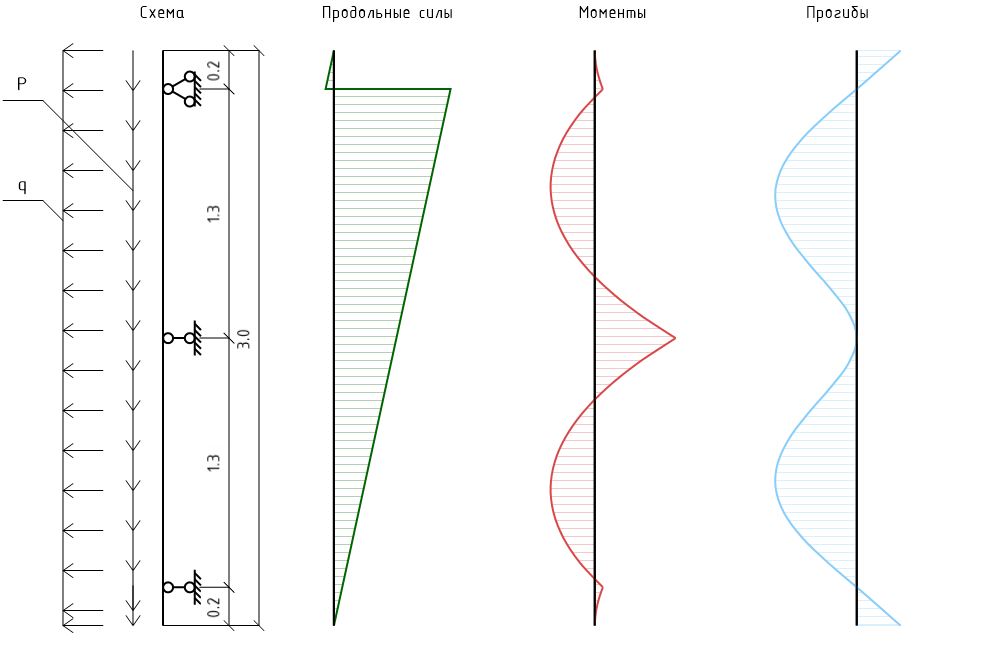 2. Расчет вертикального профиля А-24.4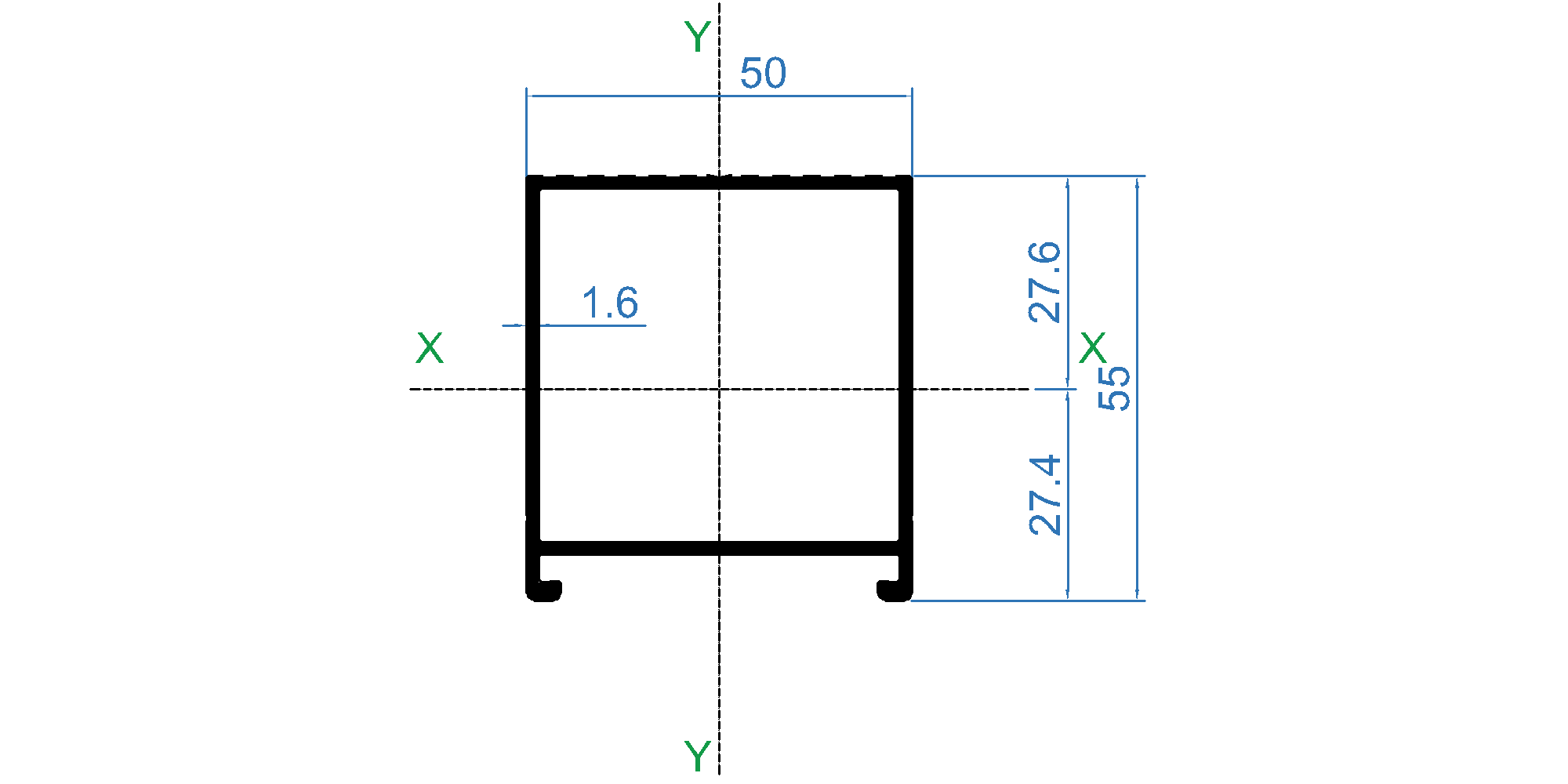 2.1 Расчет вертикального профиля в летний период2.1.1 Расчетная погонная нагрузка от веса облицовки и вертикального профиля А-24.4 определяется по формуле (1):Рz м.п.= Ро * yf * lx * yn + Рп * yf * yn, кН/мРz м.п.= 0.245 * 1.1 * 0.6 * 1 + 0.009 * 1.05 * 1 = 0.171 кН/мПродольные усилия в профиле:Nz = Рz м.п. * lz, кНгде: lz - длина направляющей, с которой собирается нагрузка, м.Nza1 = Рz м.п. * lza1 = 0.171 * 0.2 = 0.034 кНNzl1 = Рz м.п. * lzl1 = 0.171 * 2.8 = 0.479 кНNzl2 = Рz м.п. * lzl2 = 0.171 * 1.5 = 0.256 кНNza2 = Рz м.п. * lza2 = 0.171 * 0.2 = 0.034 кН2.1.2 Расчётное давление ветра в летний период определяют по формуле (2):wр = w0 * kz (z) * (1 + ζ(z)) * cp * yf * yn, кН/м²wр = 0.23 * 1.2 * (1 + 0.77) * 1.2 * 1.4 * 1 = 0.821 кН/м²Ветровое давление на 1м.п. вертикальной направляющей:wр м.п. = wр * v * lx, кН/мwр м.п. = 0.821 * 1 * 0.6 = 0.493 кН/м2.1.3 Определяем изгибающий момент на опоре в летний период:Мx = к * w * l², кН*мгде: k - коэффициент по таблицам справочника проектировщика.2.1.4 Нормальные напряжения на опоре в сечении направляющей:2.1.5 Расчет прогиба профиля в летний период:где: l - длина пролета, см	M1,M2 - момент слева и справа от пролета, кН*см;	1.4 - коэффициент надежности по ветровой нагрузке. Применяется для приведения моментов из расчета по первому предельному состоянию к моментам по второму предельному состоянию.2.2 Расчет вертикального профиля в зимний период2.2.1 Расчетная погонная нагрузка от гололеда определяется по формуле (3):i м.п. = 2 * 5 * 1.6 * 0.6 * 0.9 * 9.81 * 1.8 * 0.6 * 1 / 1000 = 0.092 кН/м2.2.2 Суммарная вертикальная погонная нагрузка в зимний период:Pz м.п.= Pzл м.п. + i м.п. = 0.171 + 0.092 = 0.263 кН/мгде: Pzл м.п. - вертикальная погонная нагрузка в летний период, кН/м2.2.3 Расчётное давление ветра в зимний период определяют по формуле (2):wр = 0.6 * w0 * kz (z) * (1 + ζ(z)) * cp * yf * yn, кН/м²wр = 0.6 * 0.23 * 1.2 * (1 + 0.77) * 1.2 * 1.4 * 1 = 0.493 кН/м²Ветровое давление на 1м.п. вертикальной направляющей:wр м.п. = wр * v * lx, кН/мwр м.п. = 0.493 * 1 * 0.6 = 0.296 кН/м2.2.4 Определяем изгибающий момент на опоре в зимний период:2.2.5 Нормальные напряжения на опоре в сечении направляющей:2.2.6 Расчет прогиба профиля в зимний период:Вывод: Направляющая А-24.4 отвечает требованиям прочности.3. Расчет реакций, передающихся на кронштейны:3.1 Расчет реакций в летний период:3.1.1 Определяем реакции от вертикальной нагрузки:Nz = Pz м.п. * lz, кНгде: lz - длина вертикального профиля, с которого собирается нагрузка.Nz1 = Pz м.п. * lz1 = 0.171 * 3 = 0.513 кНNz2 - отсутствуетNz3 - отсутствует3.1.2 Определяем реакции от ветровой нагрузки в летний период:Для кронштейна между пролетами вертикального профиля:Для кронштейна между пролетом и консолью вертикального профиля:где: к - коэффициент по таблицам Справочника проектировщика.3.2 Расчет реакций в зимний период:3.2.1 Определяем реакции от вертикальной нагрузки:Nz1 = Pz м.п. * lz1 = 0.263 * 3 = 0.789 кНNz2 - отсутствуетNz3 - отсутствует3.2.2 Определяем реакции от ветровой нагрузки в зимний период:4. Расчет кронштейна АД-033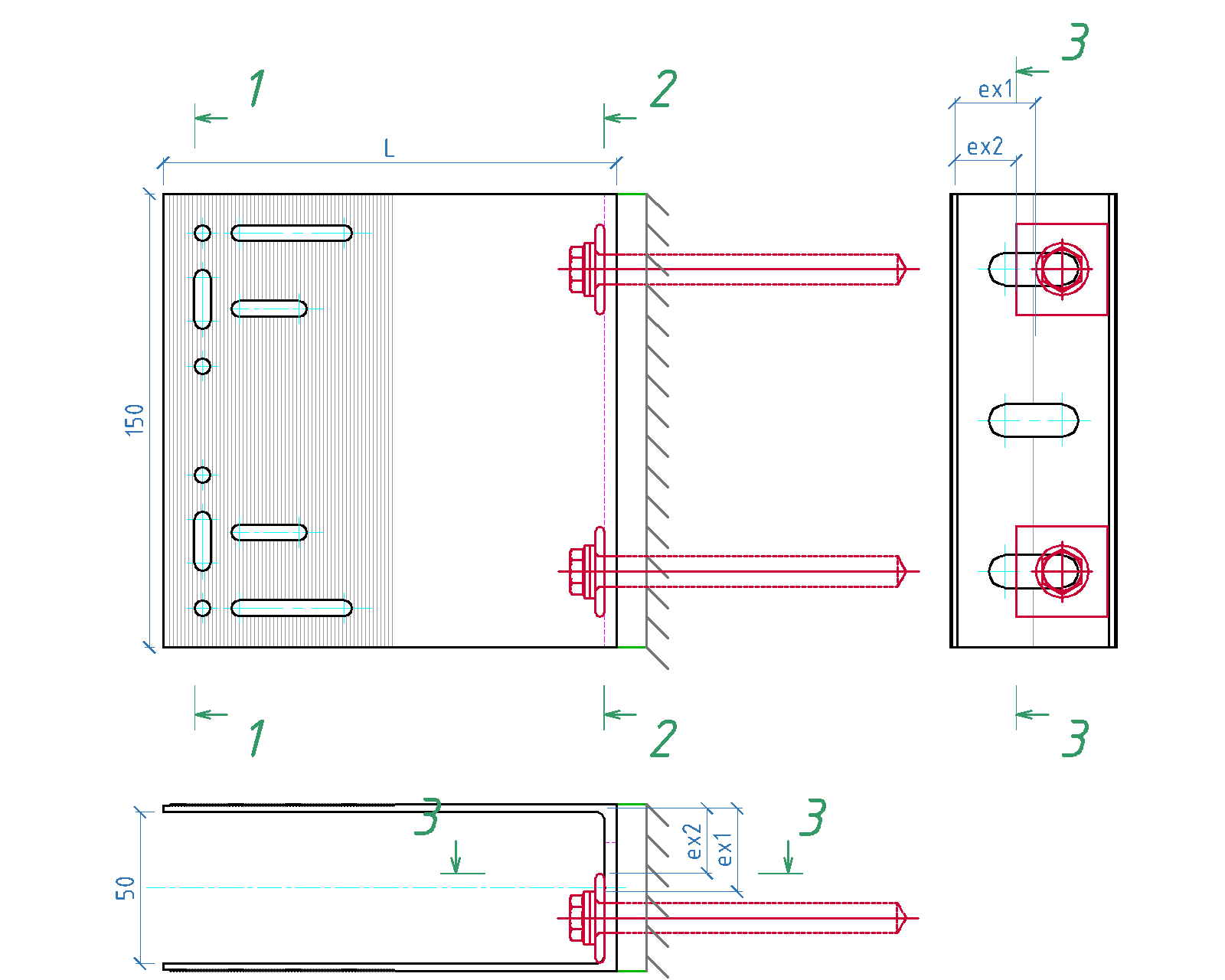 4.1 Расчет кронштейна в летний период:4.1.1 Расчет консоли кронштейна в летний период:Изгибающий момент в консоли кронштейна от вертикальной нагрузки:Mx = Nz * ey = 0.513 * 0.3 = 0.1539 кН*мНапряжения в консоли кронштейна:4.1.2 Расчет напряжения в пяте кронштейна по краю шляпки анкера в летний период:Изгибающий момент в пяте кронштейна по краю шляпки анкера в летний период:где: nп - количество полок кронштейнаex1 - расстояние от оси ветровой нагрузки до края шляпки анкераMz = 0.339 / 2 * 0.025 = 0.00424 кН*мНормальные напряжения в пяте кронштейна по краю шляпки анкера:где: Wп - момент сопротивления пяты кронштейна, см3;n - количество шайб анкера, шт;Wш - момент сопротивления шайбы, см34.1.3 Расчет напряжения в пяте кронштейна по краю шайбы анкера в летний период:Изгибающий момент в пяте кронштейна по краю шайбы анкера в летний период:Mz = Ny / nп * ex2, кН*мгде: nп - количество полок кронштейна	ex2 - расстояние от оси ветровой нагрузки до края шайбы анкераMz = 0.339 / 2 * 0.019 = 0.00322 кН*мНапряжения в пяте кронштейна по краю шайбы анкера в летний период:4.1.4 Прогиб кронштейна от вертикальной нагрузки в летний период:где: ey - Вылет, м4.2 Расчет кронштейна в зимний период:4.2.1 Расчет консоли кронштейна в зимний период:Изгибающий момент в консоли кронштейна от вертикальной нагрузки:Mx = Nz * ey = 0.789 * 0.3 = 0.2367 кН*мНапряжения в консоли кронштейна:4.2.2 Расчет напряжения в пяте кронштейна по краю шляпки анкера в зимний период:Изгибающий момент в пяте кронштейна по краю шляпки анкера в зимний период:Mz = 0.204 / 2 * 0.025 = 0.00255 кН*мНормальные напряжения в пяте кронштейна по краю шляпки анкера:4.2.3 Расчет напряжения в пяте кронштейна по краю шайбы анкера в зимний период:Изгибающий момент в пяте кронштейна по краю шайбы анкера в зимний период:Mz = 0.204 / 2 * 0.019 = 0.00194 кН*мНапряжения в пяте кронштейна по краю шайбы анкера в зимний период:4.2.4 Прогиб кронштейна от вертикальной нагрузки в зимний период:Вывод: Кронштейн АД-033 отвечает требованиям прочности.5. Расчет кронштейна АД-032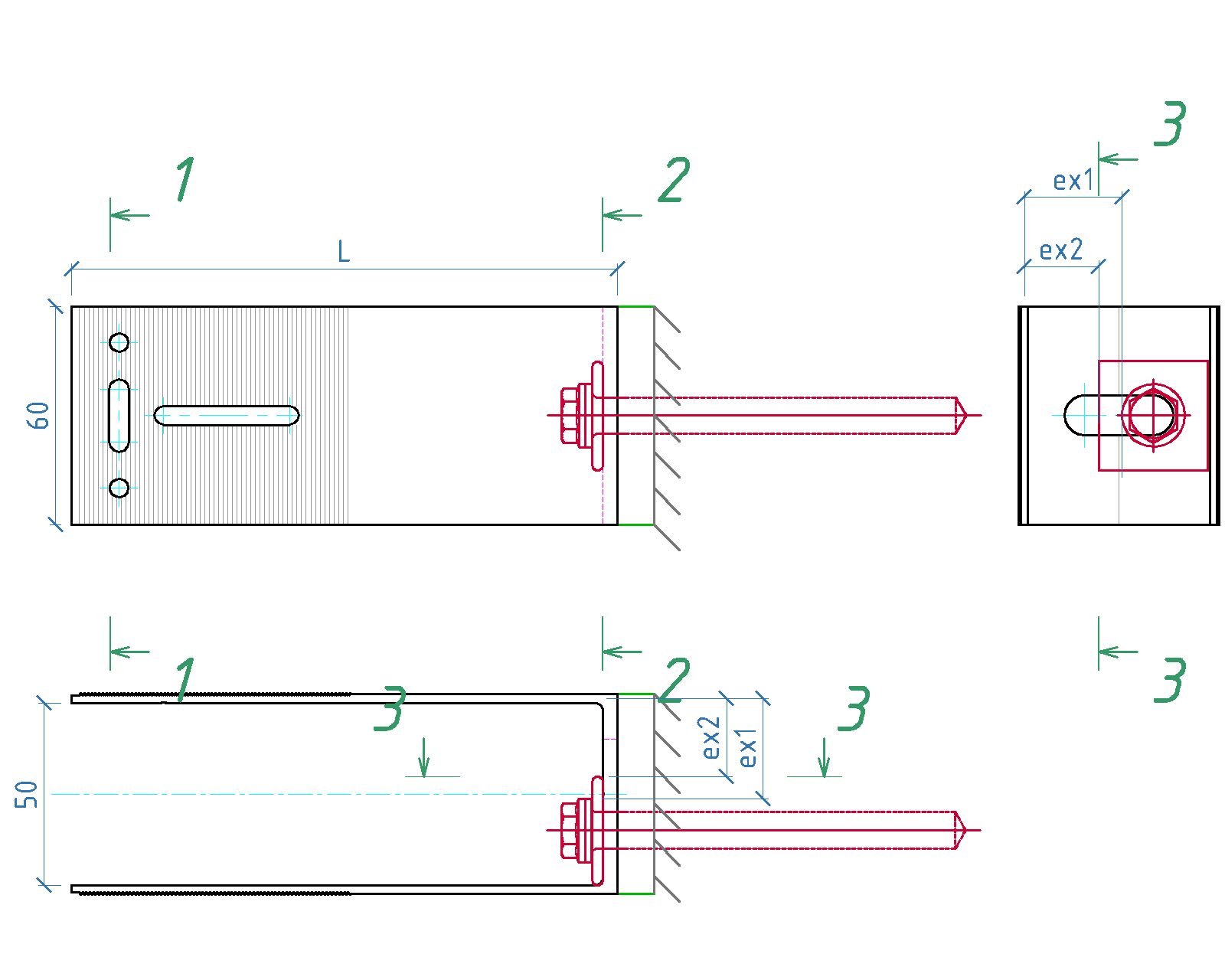 5.1 Расчет кронштейна в летний период:5.1.1 Расчет консоли кронштейна в летний период:Напряжения в консоли кронштейна:5.1.2 Расчет напряжения в пяте кронштейна по краю шляпки анкера в летний период:Изгибающий момент в пяте кронштейна по краю шляпки анкера в летний период:где: nп - количество полок кронштейнаex1 - расстояние от оси ветровой нагрузки до края шляпки анкераMz2 = 0.801 / 2 * 0.025 = 0.01001 кН*мMz3 = 0.339 / 2 * 0.025 = 0.00424 кН*мНормальные напряжения в пяте кронштейна по краю шляпки анкера:где: Wп - момент сопротивления пяты кронштейна, см3;n - количество шайб анкера, шт;Wш - момент сопротивления шайбы, см35.1.3 Расчет напряжения в пяте кронштейна по краю шайбы анкера в летний период:Изгибающий момент в пяте кронштейна по краю шайбы анкера в летний период:Mz = Ny / nп * ex2, кН*мгде: nп - количество полок кронштейна	ex2 - расстояние от оси ветровой нагрузки до края шайбы анкераMz2 = 0.801 / 2 * 0.019 = 0.00761 кН*мMz3 = 0.339 / 2 * 0.019 = 0.00322 кН*мНапряжения в пяте кронштейна по краю шайбы анкера в летний период:5.2 Расчет кронштейна в зимний период:5.2.1 Расчет консоли кронштейна в зимний период:Напряжения в консоли кронштейна:5.2.2 Расчет напряжения в пяте кронштейна по краю шляпки анкера в зимний период:Изгибающий момент в пяте кронштейна по краю шляпки анкера в зимний период:Mz2 = 0.481 / 2 * 0.025 = 0.00601 кН*мMz3 = 0.204 / 2 * 0.025 = 0.00255 кН*мНормальные напряжения в пяте кронштейна по краю шляпки анкера:5.2.3 Расчет напряжения в пяте кронштейна по краю шайбы анкера в зимний период:Изгибающий момент в пяте кронштейна по краю шайбы анкера в зимний период:Mz2 = 0.481 / 2 * 0.019 = 0.00457 кН*мMz3 = 0.204 / 2 * 0.019 = 0.00194 кН*мНапряжения в пяте кронштейна по краю шайбы анкера в зимний период:Вывод: Кронштейн АД-032 отвечает требованиям прочности.6. Расчет соединения кронштейна с профилем.Тип крепления: Заклепка вытяжная диаметром 5мм A/A2.6.1 Расчет в летний период.6.1.1 Расчет на срез от вертикальной и горизонтальной нагрузки:где: Nz - вертикальная нагрузка на соединение, кН	Ny - горизонтальная нагрузка на соединение, кН	nз - количество заклепок, шт	γm - коэффициент надёжности соединения	Nnrs - расчётное усилие на срез, кН6.1.2 Расчет на смятие от вертикальной и горизонтальной нагрузки:где: d - диаметр отверстия для заклёпки (самореза), см	t - толщина стенки направляющей, см	Rrp - расчётное сопротивление смятию элементов, соединяемых заклёпками, МПа6.2 Расчет в зимний период.6.2.1 Расчет на смятие от вертикальной и горизонтальной нагрузки:Вывод: Соединение кронштейна с профилем отвечает требованиям прочности.7. Расчет прочности крепления кронштейна АД-033 к конструкциям здания.Крепление в железобетон на два анкера в крайние отверстия. Расчетное усилие анкера на вырыв: 8.3кН (Стальной анкер ERA10/20x90H).Вырывающее усилие анкера в летний период:где:  bz - опорное плечо анкера по оси Z, м nв - количество анкеров, воспринимающих ветровую нагрузку, шт nп - количество полок кронштейна Lx - расстояние между полками кронштейна, м bx - минимальное расстояние от полки кронштейна до оси анкера, мВырывающее усилие анкера в зимний период:Вывод: Крепление кронштейна АД-033 в железобетон на два анкера в крайние отверстия отвечает требованиям прочности.8. Расчет прочности крепления кронштейна АД-032 к конструкциям здания.Крепление в железобетон на один анкер. Расчетное усилие анкера на вырыв: 3кН (Пластиковый анкер-дюбель EFA10x100FH).Вырывающее усилие анкера в летний период:где:   nп - количество полок кронштейна Lx - расстояние между полками кронштейна, м bx - минимальное расстояние от полки кронштейна до оси анкера, мВырывающее усилие анкера в зимний период:Вывод: Крепление кронштейна АД-032 в железобетон на один анкер отвечает требованиям прочности.Расчет прочности монтажной схемы №2.1.Исходные данные:1. Район строительства: г.Москва2. Ветровой район: I - 0.23кН Тип местности: B3. Ветровая зона: Рядовая4. Высота применения: 50м5. Гололедный район: II6. Уровень ответственности здания: КС-27. Материал облицовки: Керамогранит 8. Вес облицовки: 25кг/м² (0.245 кН/м²)9. Вертикальный профиль: А-3810. Шаг верт. профиля по горизонтали: 0.6м11. Схема вертикального профиля: двухпролетная балка А-38_АД-062_'АД-063[2]_АД-062 0.2|0.5+0.35|0.1512. Вылет: 0.3м13. Несущие кронштейны:	 -АД-063 с креплением на два анкера в крайние отверстия в железобетон. Расчетное усилие анкера на вырыв: 8.3кН (Стальной анкер ERA10/20x90H).14. Опорные кронштейны:	 -АД-062 с креплением на один анкер в ячеистые блоки. Расчетное усилие анкера на вырыв: 0.9кН (Пластиковый анкер-дюбель EFA10x100FH).	 -АД-062 с креплением на один анкер в ячеистые блоки. Расчетное усилие анкера на вырыв: 0.9кН (Пластиковый анкер-дюбель EFA10x100FH).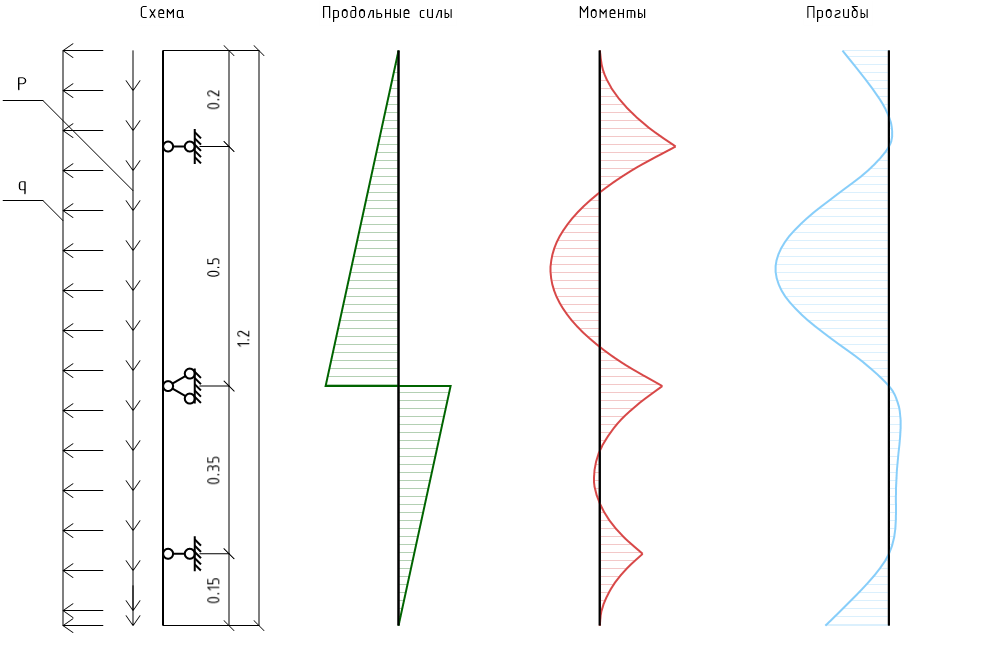 2. Расчет вертикального профиля А-38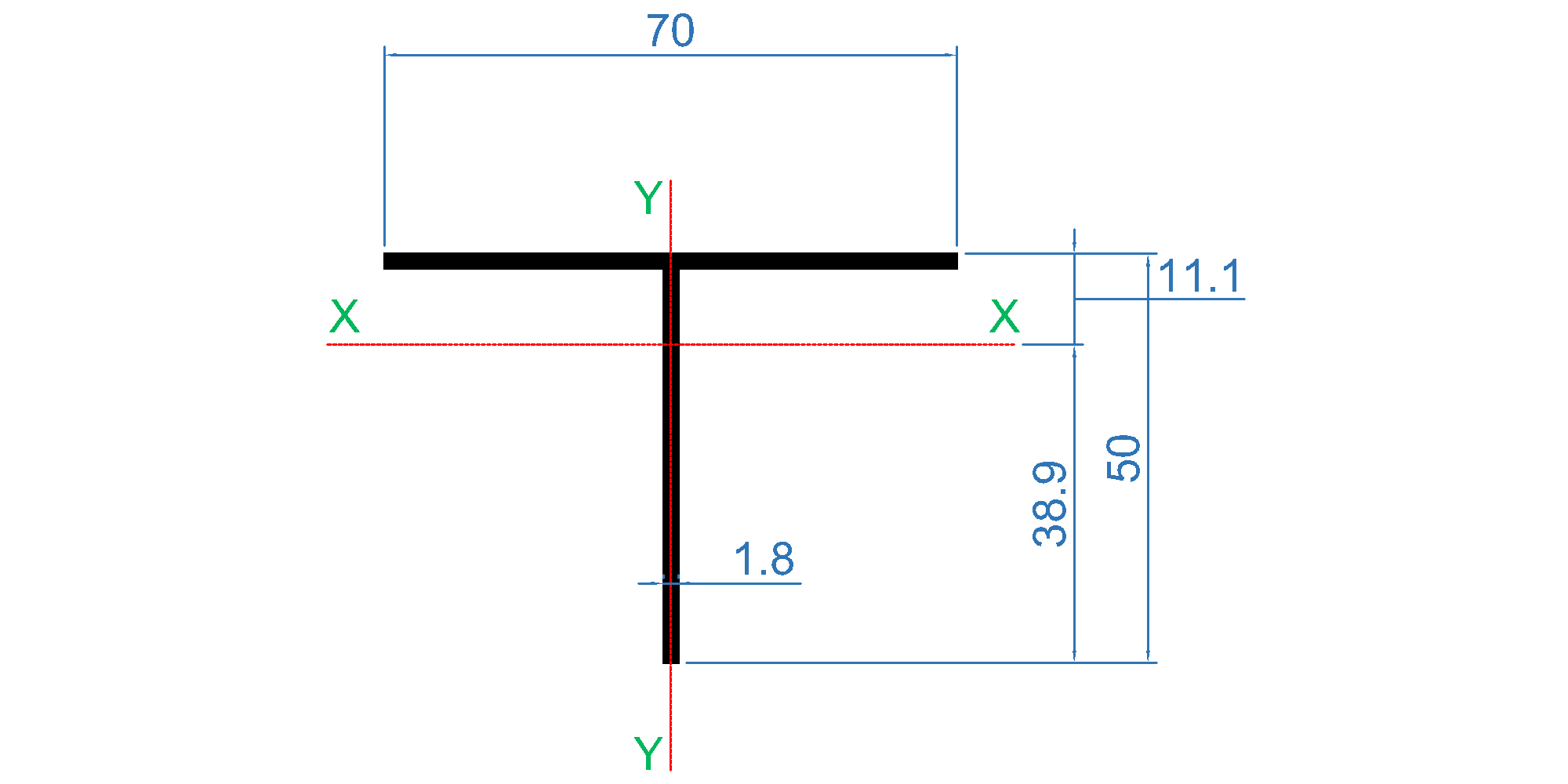 2.1 Расчет вертикального профиля в летний период2.1.1 Расчетная погонная нагрузка от веса облицовки и вертикального профиля А-38 определяется по формуле (1):Рz м.п.= Ро * yf * lx * yn + Рп * yf * yn, кН/мРz м.п.= 0.245 * 1.1 * 0.6 * 1 + 0.006 * 1.05 * 1 = 0.168 кН/мПродольные усилия в профиле:Nz = Рz м.п. * lz, кНгде: lz - длина направляющей, с которой собирается нагрузка, м.Nza1 = Рz м.п. * lza1 = 0.168 * 0.2 = 0.034 кНNzl1 = Рz м.п. * lzl1 = 0.168 * 0.7 = 0.118 кНNzl2 = Рz м.п. * lzl2 = 0.168 * 0.5 = 0.084 кНNza2 = Рz м.п. * lza2 = 0.168 * 0.15 = 0.025 кНТонкостенный профиль при работе на изгиб в сжатой зоне теряет устойчивость и в работу включается редуцированное сечение профиля. Поэтому наихудшим случаем может быть как изгиб в пролетах, где сжимается внутренняя сторона сечения, так и изгиб на опорах, где сжимается внешняя часть сечения. Кроме того, наихудшим случаем может быть как отрицательное давление ветра, так и положительное.2.1.2 Расчётное положительное и отрицательное давление ветра в летний период определяют по формуле (2):wр = w0 * kz (z) * (1 + ζ(z)) * cp * yf * yn, кН/м²wр = 0.23 * 1.2 * (1 + 0.77) * 1.2 * 1.4 * 1 = 0.821 кН/м²Ветровое давление на 1м.п. вертикальной направляющей:wр м.п. = wр * v * lx, кН/мwр м.п. = 0.821 * 1 * 0.6 = 0.493 кН/м2.1.3 Определяем изгибающий момент на опоре в летний период:Мx = к * w * l², кН*мгде: k - коэффициент по методу конечных элементов.2.1.4 Нормальные напряжения на опоре во внешнем сечении направляющей:а2.1.5 Расчётное положительное и отрицательное давление ветра в летний период определяют по формуле (2):wр = w0 * kz (z) * (1 + ζ(z)) * cp * yf * yn, кН/м²wр = 0.23 * 1.2 * (1 + 0.77) * 1.2 * 1.4 * 1 = 0.821 кН/м²Ветровое давление на 1м.п. вертикальной направляющей:wр м.п. = wр * v * lx, кН/мwр м.п. = 0.821 * 1 * 0.6 = 0.493 кН/м2.1.6 Определяем изгибающий момент на опоре в летний период:2.1.7 Нормальные напряжения на опоре во внутреннем сечении направляющей:2.1.8 Определяем изгибающий момент в пролёте в летний период:2.1.9 Нормальные напряжения в пролёте во внутреннем сечении направляющей:2.1.10 Определяем изгибающий момент в пролёте в летний период:2.1.11 Нормальные напряжения в пролёте во внешнем сечении направляющей:2.1.12 Расчет прогиба профиля по внутреннему сечению от отрицательного давления ветра в летний период:2.1.13 Расчет прогиба профиля по внешнему сечению от положительного давления ветра в летний период:2.2 Расчет вертикального профиля в зимний период2.2.1 Расчетная погонная нагрузка от гололеда определяется по формуле (3):i м.п. = 2 * 5 * 1.6 * 0.6 * 0.9 * 9.81 * 1.8 * 0.6 * 1 / 1000 = 0.092 кН/м2.2.2 Суммарная вертикальная погонная нагрузка в зимний период:Pz м.п.= Pzл м.п. + i м.п. = 0.168 + 0.092 = 0.26 кН/мгде: Pzл м.п. - вертикальная погонная нагрузка в летний период, кН/м2.2.3 Расчётное положительное и отрицательное давление ветра в зимний период определяют по формуле (2):wр = 0.6 * w0 * kz (z) * (1 + ζ(z)) * cp * yf * yn, кН/м²wр = 0.6 * 0.23 * 1.2 * (1 + 0.77) * 1.2 * 1.4 * 1 = 0.493 кН/м²Ветровое давление на 1м.п. вертикальной направляющей:wр м.п. = wр * v * lx, кН/мwр м.п. = 0.493 * 1 * 0.6 = 0.296 кН/м2.2.4 Определяем изгибающий момент на опоре в зимний период:2.2.5 Нормальные напряжения на опоре во внешнем сечении направляющей:2.2.6 Расчётное положительное и отрицательное давление ветра в зимний период определяют по формуле (2):wр = 0.6 * w0 * kz (z) * (1 + ζ(z)) * cp * yf * yn, кН/м²wр = 0.6 * 0.23 * 1.2 * (1 + 0.77) * 1.2 * 1.4 * 1 = 0.493 кН/м²Ветровое давление на 1м.п. вертикальной направляющей:wр м.п. = wр * v * lx, кН/мwр м.п. = 0.493 * 1 * 0.6 = 0.296 кН/м2.2.7 Определяем изгибающий момент на опоре в зимний период:2.2.8 Нормальные напряжения на опоре во внутреннем сечении направляющей:2.2.9 Определяем изгибающий момент в пролёте в зимний период:2.2.10 Нормальные напряжения в пролёте во внутреннем сечении направляющей:2.2.11 Определяем изгибающий момент в пролёте в зимний период:2.2.12 Нормальные напряжения в пролёте во внешнем сечении направляющей:2.2.13 Расчет прогиба профиля по внутреннему сечению от отрицательного давления ветра в зимний период:2.2.14 Расчет прогиба профиля по внешнему сечению от положительного давления ветра в зимний период:Вывод: Направляющая А-38 отвечает требованиям прочности.3. Расчет реакций, передающихся на кронштейны:3.1 Расчет реакций в летний период:3.1.1 Определяем реакции от вертикальной нагрузки:Nz = Pz м.п. * lz, кНгде: lz - длина вертикального профиля, с которого собирается нагрузка.Nz1 - отсутствуетNz2 = Pz м.п. * lz2 = 0.168 * 1.2 = 0.202 кНNz3 - отсутствует3.1.2 Определяем реакции от ветровой нагрузки в летний период:Для кронштейна между пролетами вертикального профиля:Для кронштейна между пролетом и консолью вертикального профиля:где: к - коэффициент по методу конечных элементов.3.2 Расчет реакций в зимний период:3.2.1 Определяем реакции от вертикальной нагрузки:Nz - отсутствует3.2.2 Определяем реакции от ветровой нагрузки в зимний период:4. Расчет кронштейна АД-062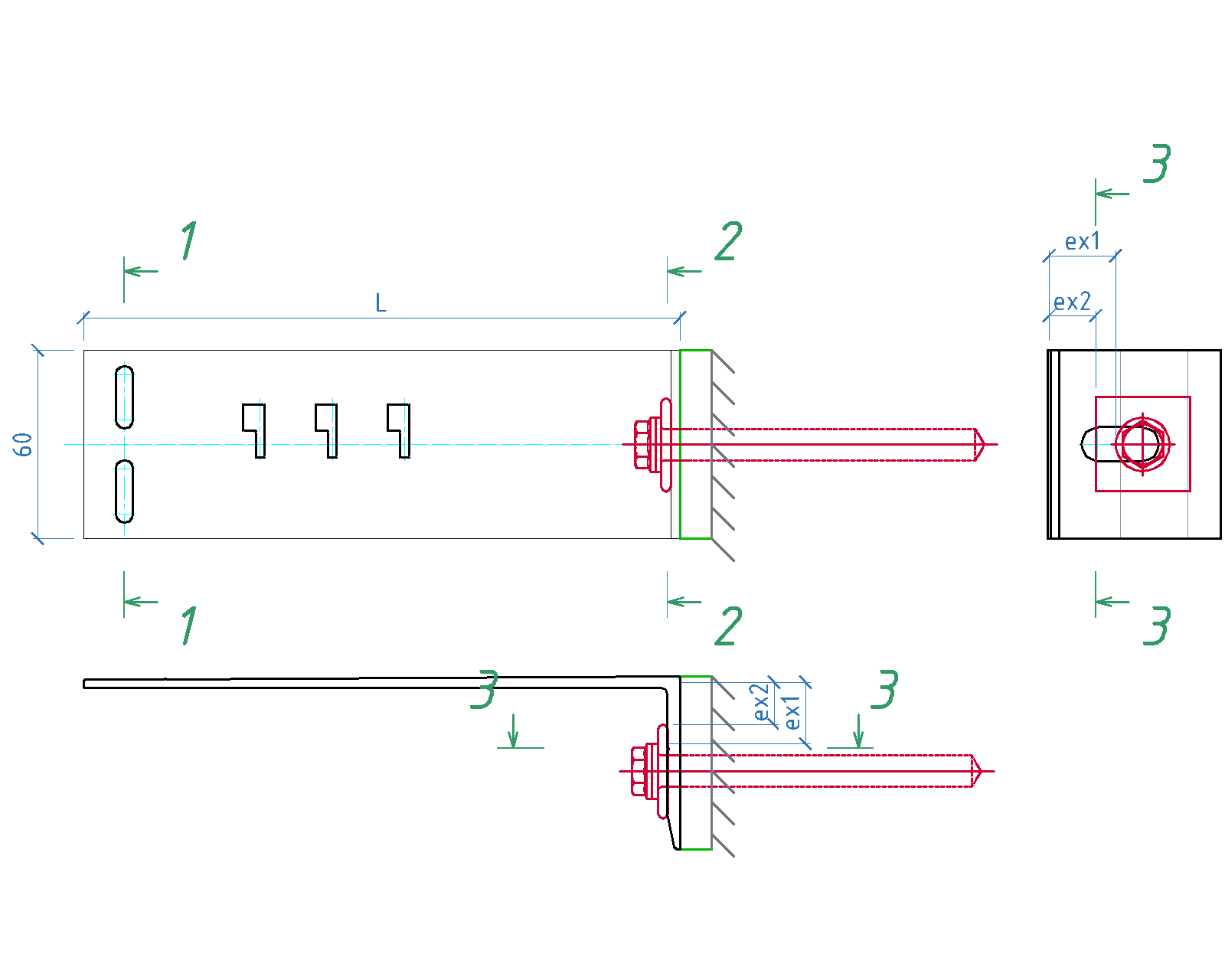 4.1 Расчет кронштейна в летний период:4.1.1 Расчет консоли кронштейна в летний период:Напряжения в консоли кронштейна:4.1.2 Расчет напряжения в пяте кронштейна по краю шляпки анкера в летний период:Изгибающий момент в пяте кронштейна по краю шляпки анкера в летний период:где: ex1 - расстояние от оси ветровой нагрузки до края шляпки анкераMz1 = 0.225 * 0.016 = 0.0036 кН*мMz3 = 0.153 * 0.016 = 0.00245 кН*мНормальные напряжения в пяте кронштейна по краю шляпки анкера:где: Wп - момент сопротивления пяты кронштейна, см3;n - количество шайб анкера, шт;Wш - момент сопротивления шайбы, см34.1.3 Расчет напряжения в пяте кронштейна по краю шайбы анкера в летний период:Изгибающий момент в пяте кронштейна по краю шайбы анкера в летний период:Mz = Ny * ex2, кН*мгде: ex2 - расстояние от оси ветровой нагрузки до края шайбы анкераMz1 = 0.225 * 0.012 = 0.0027 кН*мMz3 = 0.153 * 0.012 = 0.00184 кН*мНапряжения в пяте кронштейна по краю шайбы анкера в летний период:4.2 Расчет кронштейна в зимний период:4.2.1 Расчет консоли кронштейна в зимний период:Напряжения в консоли кронштейна:4.2.2 Расчет напряжения в пяте кронштейна по краю шляпки анкера в зимний период:Изгибающий момент в пяте кронштейна по краю шляпки анкера в зимний период:Mz1 = 0.135 * 0.016 = 0.00216 кН*мMz3 = 0.092 * 0.016 = 0.00147 кН*мНормальные напряжения в пяте кронштейна по краю шляпки анкера:4.2.3 Расчет напряжения в пяте кронштейна по краю шайбы анкера в зимний период:Изгибающий момент в пяте кронштейна по краю шайбы анкера в зимний период:Mz1 = 0.135 * 0.012 = 0.00162 кН*мMz3 = 0.092 * 0.012 = 0.0011 кН*мНапряжения в пяте кронштейна по краю шайбы анкера в зимний период:Вывод: Кронштейн АД-062 отвечает требованиям прочности.5. Расчет кронштейна АД-063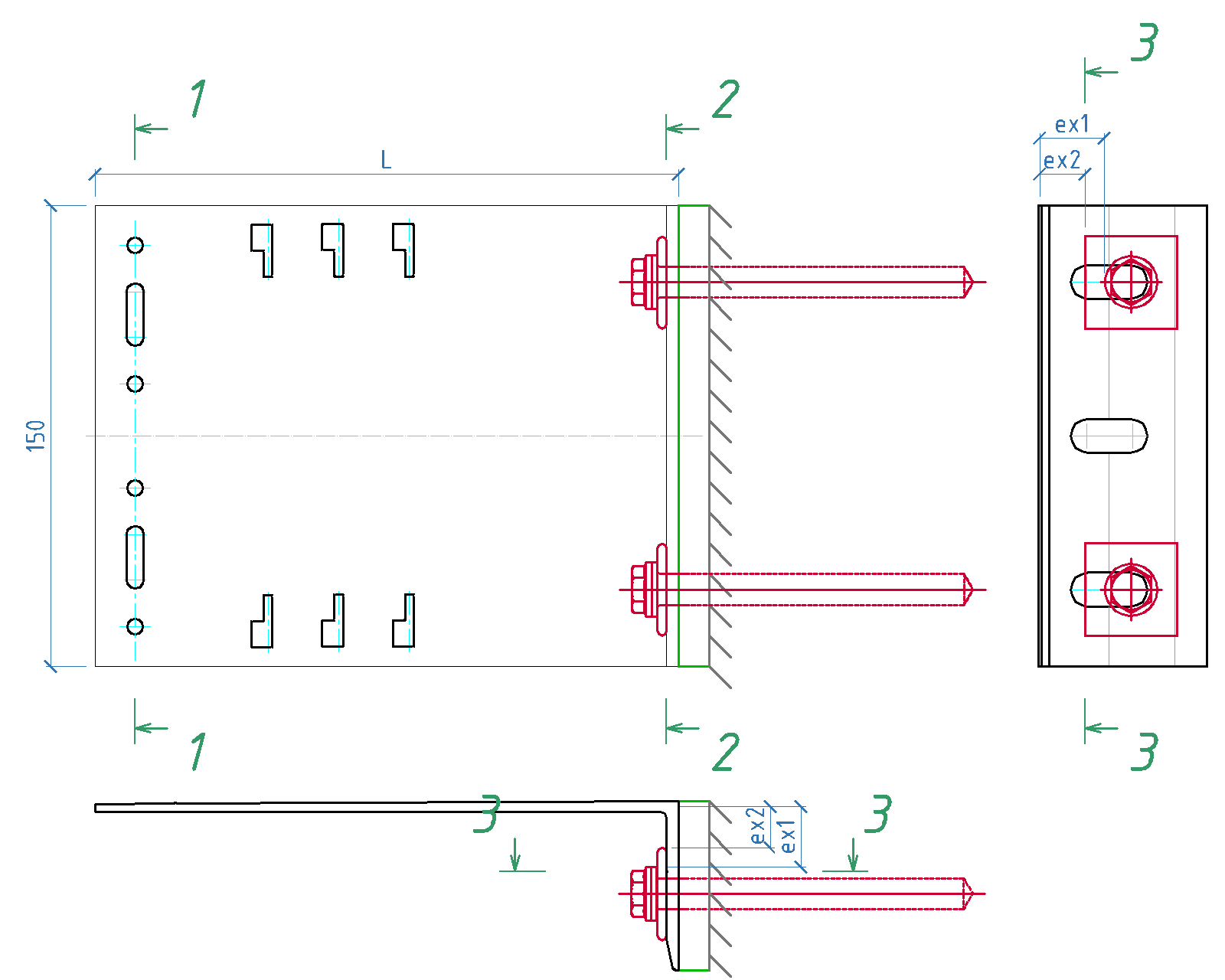 5.1 Расчет кронштейна в летний период:5.1.1 Расчет консоли кронштейна в летний период:Изгибающий момент в консоли кронштейна от вертикальной нагрузки:Mx = Nz * ey = 0.202 * 0.3 = 0.0606 кН*мНапряжения в консоли кронштейна:5.1.2 Расчет напряжения в пяте кронштейна по краю шляпки анкера в летний период:Изгибающий момент в пяте кронштейна по краю шляпки анкера в летний период:где: ex1 - расстояние от оси ветровой нагрузки до края шляпки анкераMz = 0.214 * 0.016 = 0.00342 кН*мНормальные напряжения в пяте кронштейна по краю шляпки анкера:где: Wп - момент сопротивления пяты кронштейна, см3;n - количество шайб анкера, шт;Wш - момент сопротивления шайбы, см35.1.3 Расчет напряжения в пяте кронштейна по краю шайбы анкера в летний период:Изгибающий момент в пяте кронштейна по краю шайбы анкера в летний период:Mz = Ny * ex2, кН*мгде: ex2 - расстояние от оси ветровой нагрузки до края шайбы анкераMz = 0.214 * 0.012 = 0.00257 кН*мНапряжения в пяте кронштейна по краю шайбы анкера в летний период:5.1.4 Прогиб кронштейна от вертикальной нагрузки в летний период:где: ey - Вылет, м5.2 Расчет кронштейна в зимний период:5.2.1 Расчет консоли кронштейна в зимний период:Изгибающий момент в консоли кронштейна от вертикальной нагрузки:Mx = Nz * ey = 0.312 * 0.3 = 0.0936 кН*мНапряжения в консоли кронштейна:5.2.2 Расчет напряжения в пяте кронштейна по краю шляпки анкера в зимний период:Изгибающий момент в пяте кронштейна по краю шляпки анкера в зимний период:Mz = 0.128 * 0.016 = 0.00205 кН*мНормальные напряжения в пяте кронштейна по краю шляпки анкера:5.2.3 Расчет напряжения в пяте кронштейна по краю шайбы анкера в зимний период:Изгибающий момент в пяте кронштейна по краю шайбы анкера в зимний период:Mz = 0.128 * 0.012 = 0.00154 кН*мНапряжения в пяте кронштейна по краю шайбы анкера в зимний период:5.2.4 Прогиб кронштейна от вертикальной нагрузки в зимний период:Вывод: Кронштейн АД-063 отвечает требованиям прочности.6. Расчет соединения кронштейна с профилем.Тип крепления: Заклепка вытяжная диаметром 5мм A/A2.6.1 Расчет в летний период.6.1.1 Расчет на срез от вертикальной и горизонтальной нагрузки:где: Nz - вертикальная нагрузка на соединение, кН	Ny - горизонтальная нагрузка на соединение, кН	nз - количество заклепок, шт	γm - коэффициент надёжности соединения	Nnrs - расчётное усилие на срез, кН6.1.2 Расчет на смятие от вертикальной и горизонтальной нагрузки:где: d - диаметр отверстия для заклёпки (самореза), см	t - толщина стенки направляющей, см	Rrp - расчётное сопротивление смятию элементов, соединяемых заклёпками, МПа6.2 Расчет в зимний период.6.2.1 Расчет на смятие от вертикальной и горизонтальной нагрузки:Вывод: Соединение кронштейна с профилем отвечает требованиям прочности.7. Расчет прочности крепления кронштейна АД-062 к конструкциям здания.7.1 Крепление в ячеистые блоки на один анкер. Расчетное усилие анкера на вырыв: 0.9кН (Пластиковый анкер-дюбель EFA10x100FH).Вырывающее усилие анкера в летний период:где: eв - плечо ветровой нагрузки по оси X, мeа - плечо анкера по оси X, мВырывающее усилие анкера в зимний период:Вывод: Крепление кронштейна АД-062 в ячеистые блоки на один анкер отвечает требованиям прочности.7.2 Крепление в ячеистые блоки на один анкер. Расчетное усилие анкера на вырыв: 0.9кН (Пластиковый анкер-дюбель EFA10x100FH).Вырывающее усилие анкера в летний период:где: eв - плечо ветровой нагрузки по оси X, мeа - плечо анкера по оси X, мВырывающее усилие анкера в зимний период:Вывод: Крепление кронштейна АД-062 в ячеистые блоки на один анкер отвечает требованиям прочности.8. Расчет прочности крепления кронштейна АД-063 к конструкциям здания.Крепление в железобетон на два анкера в крайние отверстия. Расчетное усилие анкера на вырыв: 8.3кН (Стальной анкер ERA10/20x90H).Вырывающее усилие анкера в летний период:где: bz - опорное плечо анкера по оси Z, мeв - плечо ветровой нагрузки по оси X, мnв - количество анкеров, воспринимающих ветровую нагрузку, штeа - плечо анкера по оси X, мВырывающее усилие анкера в зимний период:Вывод: Крепление кронштейна АД-063 в железобетон на два анкера в крайние отверстия отвечает требованиям прочности.Сводная таблица расчетных монтажных схемУсловные обозначения кронштейнов:[2] - Крепление на два анкера в крайние отверстия' - Несущий кронштейнВысота, мЗначения коэффициента k(ze) для типов местностиЗначения коэффициента k(ze) для типов местностиЗначения коэффициента k(ze) для типов местностиABC<50.750.50.41010.650.4201.250.850.55401.51.10.8601.71.31801.851.451.1510021.61.251502.251.91.552002.452.11.82502.652.323002.752.52.23502.752.752.35≥4802.752.752.75Высота, мЗначения коэффициента k(ze) для типов местностиЗначения коэффициента k(ze) для типов местностиЗначения коэффициента k(ze) для типов местностиABC<50.851.221.78100.761.061.78200.690.921.5400.620.81.26600.580.741.14800.560.71.061000.540.6711500.510.620.92000.490.580.842500.470.560.83000.460.540.763500.460.520.73≥4800.460.50.68A, м²<2510≥20v+10.90.80.75v-10.850.750.65Гололёдные районыIIIIIIIVVНе менее 351015Не менее 3Высота над поверхностью земли, м51020305070100Коэффициент k0.811.21.41.61.82СхемаКоэффициент kОднопролетная0.01302Двухпролетная0.0052Трехпролетная0.00675Четырехпролетная0.0063Пятипролетная0.0065Многопролетная0.0064Назначение профиляКоэффициент KнерРядовой профиль1Промежуточный (2 пролета)1.25Промежуточный (3 пролета)1.1Промежуточный (4 пролета)1.143Промежуточный (5 пролетов)1.133Промежуточный (много пролетов)1ПрофильВес, кг/ мA, см2Ix, см4Wx, см3E, МпаRy, МпаА-24.40.9053.34113.534.970000135КронштейнA(1-1), см2Ix(2-2), см4Wx(2-2), см3Wп(3-3), см3Wш, см3E, МпаRy, МпаАД-0333.5669.019.20.310.04570000120КронштейнA(1-1), см2Ix(2-2), см4Wx(2-2), см3Wп(3-3), см3Wш, см3E, МпаRy, МпаАД-0321.185.261.750.130.04570000120ПрофильВес, кг/ мРедуцируемое сечениеA, см2Ix, см4Wx, см3E, МпаRy, МпаА-380.575Внешнее1.774.451.2170000135А-380.575Внутреннее1.952.660.8370000135КронштейнA(1-1), см2Ix(2-2), см4Wx(2-2), см3Wп(3-3), см3Wш, см3E, МпаRy, МпаАД-0620.511.970.660.1310.04570000120КронштейнA(1-1), см2Ix(2-2), см4Wx(2-2), см3Wп(3-3), см3Wш, см3E, МпаRy, МпаАД-0632.2944.3255.910.310.04570000120Высота, м(шаг направляющих, м)ЭлементВетровая зонаНапряжения, МПаВырывающее усилие анкера, кНПрогиб, смПрочность обеспечена1) 3м двухпролетная балка А-24.4_'АД-033[2]_2АД-032 0.2|1.3+1.3|0.2.1) 3м двухпролетная балка А-24.4_'АД-033[2]_2АД-032 0.2|1.3+1.3|0.2.1) 3м двухпролетная балка А-24.4_'АД-033[2]_2АД-032 0.2|1.3+1.3|0.2.1) 3м двухпролетная балка А-24.4_'АД-033[2]_2АД-032 0.2|1.3+1.3|0.2.1) 3м двухпролетная балка А-24.4_'АД-033[2]_2АД-032 0.2|1.3+1.3|0.2.1) 3м двухпролетная балка А-24.4_'АД-033[2]_2АД-032 0.2|1.3+1.3|0.2.1) 3м двухпролетная балка А-24.4_'АД-033[2]_2АД-032 0.2|1.3+1.3|0.2.50(0.6)А-24.4Рядовая22.7 ≤ 1350.06 ≤ 0.65Да50(0.6)АД-033Рядовая26.3 ≤ 12010.6 ≤ 1052.04 ≤ 8.30.015 ≤ 0.3Да50(0.6)АД-032Рядовая6.8 ≤ 12058.5 ≤ 1051.16 ≤ 3Да2) 1.2м двухпролетная балка А-38_АД-062_'АД-063[2]_АД-062 0.2|0.5+0.35|0.15.2) 1.2м двухпролетная балка А-38_АД-062_'АД-063[2]_АД-062 0.2|0.5+0.35|0.15.2) 1.2м двухпролетная балка А-38_АД-062_'АД-063[2]_АД-062 0.2|0.5+0.35|0.15.2) 1.2м двухпролетная балка А-38_АД-062_'АД-063[2]_АД-062 0.2|0.5+0.35|0.15.2) 1.2м двухпролетная балка А-38_АД-062_'АД-063[2]_АД-062 0.2|0.5+0.35|0.15.2) 1.2м двухпролетная балка А-38_АД-062_'АД-063[2]_АД-062 0.2|0.5+0.35|0.15.2) 1.2м двухпролетная балка А-38_АД-062_'АД-063[2]_АД-062 0.2|0.5+0.35|0.15.50(0.6)А-38Рядовая12.7 ≤ 1350 ≤ 0.25Да50(0.6)АД-062Рядовая20.6 ≤ 1200.43 ≤ 0.9Да50(0.6)АД-063Рядовая16.4 ≤ 1200.87 ≤ 8.30.009 ≤ 0.3Да